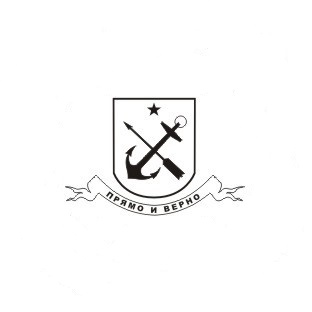 МУНИЦИПАЛЬНЫЙ СОВЕТ ВНУТРИГОРОДСКОГО МУНИЦИПАЛЬНОГО ОБРАЗОВАНИЯ САНКТ-ПЕТЕРБУРГА ПОСЕЛОК СТРЕЛЬНАVI СОЗЫВАРЕШЕНИЕ от  29 сентября 2020 года						            	                 № 45 Об утверждении Положения о порядке реализации вопроса местного значения по организации благоустройства территории Внутригородского муниципального образования Санкт-Петербурга поселок Стрельна в соответствии с законодательством в сфере благоустройстваВ соответствии с Законом Санкт-Петербурга от 23.09.2009 № 420-79 «Об организации местного самоуправления в Санкт-Петербурге», Уставом Внутригородского муниципального образования Санкт-Петербурга поселок Стрельна МУНИЦИПАЛЬНЫЙ СОВЕТРЕШИЛУтвердить Положение о порядке реализации вопроса местного значения по организации благоустройства территории Внутригородского муниципального образования Санкт-Петербурга поселок Стрельна в соответствии с законодательством в сфере благоустройства согласно Приложению 1 к настоящему решению.Контроль за исполнением настоящего решения возложить на Главу Муниципального образования поселок Стрельна Беленкова Валерия Николаевича.Настоящее решение подлежит официальному опубликованию (обнародованию) и вступает в силу с момента его официального опубликования (обнародования).Глава Муниципального образования,исполняющий полномочия председателя  Муниципального Совета                                                                                         В.Н. Беленков Приложение № 1к Решению Муниципального Совета Муниципального образования поселок Стрельна от 29 сентября 2020 г. № 45ПОЛОЖЕНИЕо порядке реализации вопроса местного значения по организации благоустройства территории Внутригородского муниципального образования Санкт-Петербурга поселок Стрельна в соответствии с законодательством в сфере благоустройстваОбщие положения1.1. Настоящее Положение определяет порядок реализации вопроса местного значения по организации благоустройства территории Внутригородского муниципального образования Санкт-Петербурга поселок Стрельна в соответствии с законодательством в сфере благоустройства (далее - Положение).1.2. Реализация вопроса местного значения по организации благоустройства территории Внутригородского муниципального образования Санкт-Петербурга поселок Стрельна в соответствии с законодательством в сфере благоустройства находится в ведении Местной администрации Муниципального образования поселок Стрельна (далее – местная администрация).1.3. В ходе реализации вопроса местного значения по организации благоустройства территории Внутригородского муниципального образования Санкт-Петербурга поселок Стрельна (далее - благоустройство территории) местная администрация руководствуется действующим законодательством, Уставом Внутригородского муниципального образования Санкт-Петербурга поселок Стрельна (далее - Устав Муниципального образования) и нормативными правовыми актами.Основные цели и задачи при реализации вопроса местного значения по организации благоустройства2.1. Основными задачами при реализации вопроса местного значения по организации благоустройства территории в соответствии с законодательством в сфере благоустройства являются:- обеспечение благоприятных условий проживания населения Муниципального образования;- повышение уровня благоустройства территории;- осуществление благоустройства придомовых территорий и дворовых территорий;- обеспечение устройства элементов благоустройства;- повышение комфортности городской среды, обеспечение прав граждан на благоприятную среду;- обеспечение санитарного благополучия населения Муниципального образования.2.2. Задачами при реализации вопроса местного значения по организации благоустройства территории Муниципального образования в соответствии с законодательством в сфере благоустройства являются, осуществление комплекса мероприятий, направленных на обеспечение и повышение комфортности условий проживания граждан, по поддержанию и улучшению санитарного и эстетического состояния территории Муниципального образования.Мероприятия при реализации вопроса местного значения по организации благоустройств территории в соответствии с законодательством в сфере благоустройства.Организация благоустройства территории Муниципального образования осуществляется в соответствии с законодательством в сфере благоустройства, включающая:обеспечение проектирования благоустройства при размещении элементов благоустройства, указанных в подпунктах 3.1.3 -3.1.6 настоящего пункта;содержание внутриквартальных территорий в части обеспечения ремонта покрытий, расположенных на внутриквартальных территориях, и проведения санитарных рубок (в том числе удаление аварийных, больных деревьев и кустарников) на территориях, не относящихся к территориям зеленых насаждений в соответствии с законом Санкт-Петербурга;размещение, содержание спортивных, детских площадок, включая ремонт расположенных на них элементов благоустройства, на внутриквартальных территориях;размещение контейнерных площадок на внутриквартальных территориях, ремонт элементов благоустройства, расположенных на контейнерных площадках;размещение, содержание, включая ремонт, ограждений декоративных, ограждений газонных, полусфер, надолбов, приствольных решеток, устройств для вертикального озеленения и цветочного оформления, навесов, беседок, уличной мебели, урн, элементов озеленения, информационных щитов и стендов; размещение планировочного устройства, за исключением велосипедных дорожек, размещение покрытий, предназначенных для кратковременного и длительного хранения индивидуального автотранспорта, на внутриквартальных территориях;временное размещение, содержание, включая ремонт, элементов оформления Санкт-Петербурга к мероприятиям, в том числе культурно-массовым мероприятиям, городского, всероссийского и международного значения на внутриквартальных территориях; 4. Реализация мероприятий по организации благоустройства территории в соответствии с законодательством в сфере благоустройстваМестная администрация при реализации вопроса местного значения по организации благоустройства территории в соответствии с законодательством в сфере благоустройства:- разрабатывает и обеспечивает реализацию муниципальных программ, ведомственных целевых программ, непрограммных направлений деятельности по благоустройству территории (далее – программы) в порядке, установленном правовым актом Местной администрации Муниципального образования поселок Стрельна.- при разработке программ учитывает заявления и обращения граждан и организаций по вопросам благоустройства, депутатов Муниципального Совета Муниципального образования поселок Стрельна;- осуществляет анализ объемов планируемых работ на основании произведенных обследований, замеров, а также исходя из потребности установки элементов благоустройства;- осуществляет мероприятия по благоустройству в соответствии с Правилами благоустройства территории Санкт-Петербурга, утвержденными постановлением Правительства Санкт-Петербурга от 09.11.2016 №961 «О Правилах благоустройства территории Санкт-Петербурга и о внесении изменений в некоторые постановления Правительства Санкт-Петербурга», иными правовыми актам Санкт-Петербурга, муниципальными правовыми актами;- организует исполнение программы, контроль качества и приемку работ.4.2. Финансирование мероприятий по организации благоустройства территории осуществляется местной администрацией за счет средств местного бюджета Муниципального образования.4.3. Мероприятия по организации благоустройства реализуются на основании муниципальных контрактов, заключенных в соответствии с Федеральным законом от 05.04.2013 № 44-ФЗ «О контрактной системе в сфере закупок товаров, работ, услуг для обеспечения государственных и муниципальных нужд».5. Заключительные положения5.1. Контроль за осуществлением настоящего Положения осуществляется в соответствии с действующим законодательством Российской Федерации и Уставом Муниципального образования.